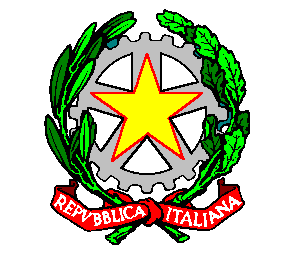 CORTE DI  APPELLO  DI  CATANIA-----------------------------------------Sezione TerzaUdienza del 23 Ottobre 2023-Procedimenti con trattazione oraleProcedimenti con trattazione cartolareCOMPOSIZIONE DEL COLLEGIODott. ssa Carmela La Rosa                                             PresidenteDott. ssa Francesca Cercone                                           ConsigliereDott.        Paolo Corda                                                     ConsigliereDott.        Antonio Nicastro                                             Proc. Generale NUMERO D’ORDINENUMERO REG. GEN.ORARIO13936/20239:30210/2023 (Riabilitaz.)9:3034513/189:30407/2023 (Revisione)9:455103/20229:4563664/20219:45704/2023 (oppos. Riabilitaz.)10:0082145/202311:0093898/202011:30NUMEROD’ORDINENUMERO REG. GEN.1773/201924809/20213584/2021